Fryšava pod Žákovou horou , oprava cesty 2021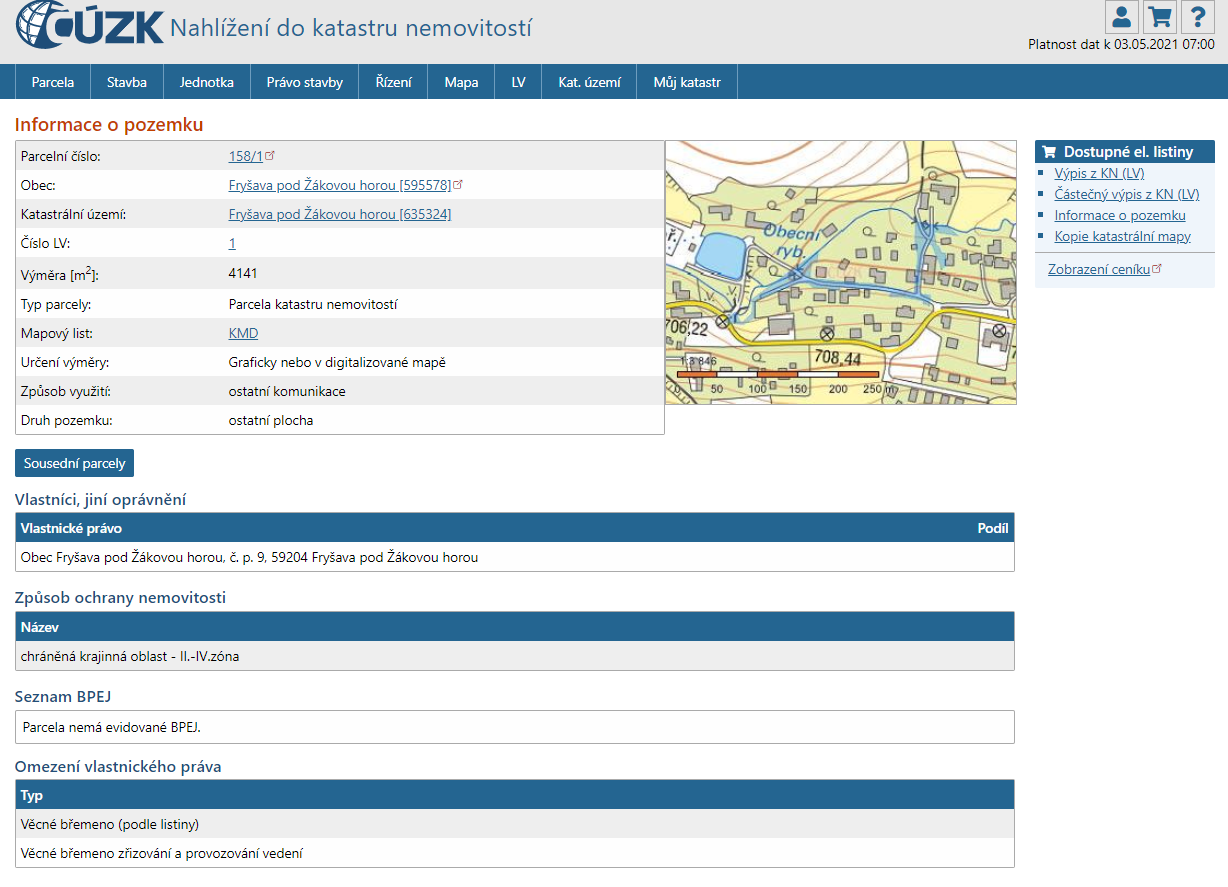 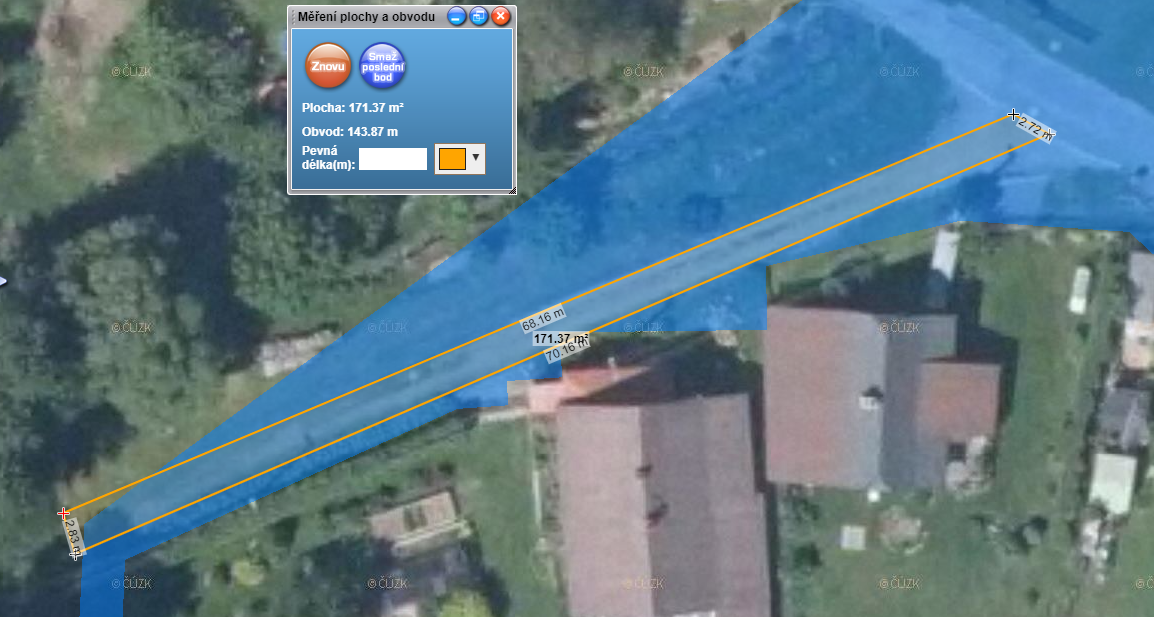 